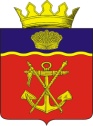 АДМИНИСТРАЦИЯКАЛАЧЁВСКОГО  МУНИЦИПАЛЬНОГО РАЙОНАВОЛГОГРАДСКОЙ  ОБЛАСТИПОСТАНОВЛЕНИЕот 25.06.2020 г.                                                                                           № 493Об отмене Постановления администрации Калачевского муниципального района Волгоградской обл. от 03.03.2017 N 154"Об утверждении стандартов осуществления внутреннего муниципального финансового контроля органом внутреннего муниципального финансового контроля Калачевского муниципального района Волгоградской области"Во исполнение Федерального закона от 26.07.2019 N 199-ФЗ "О внесении изменений в Бюджетный кодекс Российской Федерации в части совершенствования государственного (муниципального) финансового контроля, внутреннего финансового контроля и внутреннего финансового аудита», администрация Калачевского муниципального района Волгоградской областип о с т а н о в л я е т :Постановление администрации Калачевского муниципального района Волгоградской обл. от 03.03.2017 N 154 "Об утверждении стандартов осуществления внутреннего муниципального финансового контроля органом внутреннего муниципального финансового контроля Калачевского муниципального района Волгоградской области" отменить с 01.07.2020г.Настоящее постановление подлежит официальному опубликованию.Глава Калачёвского муниципального района		          	П.Н. Харитоненко